ПРОЕКТ ПО ИЗОБРАЗИТЕЛЬНОМУ ИСКУССТВУ на тему: «Строим город. Макет игрового города»Классный руководитель: Зеленская Анна Андреевна                                                           Актуальность темыИгра – особая форма освоения ребёнком окружающей действительности во всём многообразии норм и отношений между людьми путём их воспроизведения и моделирования. Именно в процессе игры  ребёнок усваивает ценность, направленность и содержание социальных контактов между людьми, познает окружающий мир достаточно активно. Стремясь увиденное, услышанное претворить в жизнь, потому что именно игра позволяет осуществить то, что в реальной жизни недоступно.Конструирование и строительные игры имеют большое значение для всестороннего развития личности и познавательной сферы ребенка. Дети приобретают не только умения конструировать отдельные предметы, но и такие качества личности, как умение целенаправленно рассматривать предметы и сооружения, расчленять их на части, сравнивать предметы и сооружения, видеть в них общее и различное, делать умозаключения и обобщения, разбираться в конструкции, находить основные конструктивные части, от которых зависит расположение других частей, т. е. ребенок проделывает ряд мыслительных операций, в результате чего у него формируются четкие представления о предмете.Строительные игры способствуют развитию умственных способностей, произвольности психических процессов (восприятия, памяти, мышления, воображения). При этом овладение навыками уже не становится самоцелью. Ребенок приобретает их осознанно как средство для решения более сложныхумственных задач.В играх со строительным материалом у детей формируется интерес к технике, развивается наблюдательность, дети приобретают некоторые сведения технического характера, знакомятся с простейшими свойствами геометрических тел. Игры со строительным материалом особенно близки к трудовой деятельности. Они воспитывают у детей умение ставить цель, планировать работу, подбирать необходимый материал, критически оценивать результаты своей работы и работы товарищей, творчески подходить к осуществлению поставленной цели.        Строительные игры способствуют совершенствованию речи детей: они делятся своими замыслами, объясняют свои действия, обсуждают замыслы, мотивируют, отстаивают свои предложения, договариваются о совместной стройке. Речь детей обогащается новыми понятиями, терминами, употребление которых делает ее более точной, грамотной.Строительные игры ценны и тем, что доставляют большое эмоциональное наслаждение детям, так как сопровождаются чувством радости при решении разнообразных конструктивных задач.В играх формируются такие качества личности, как сосредоточенность внимания, настойчивость в достижении поставленной цели, умение проявлять творческую инициативу на базе приобретенных знаний и умений, способность анализировать, умение правильно ориентироваться в пространстве.Цель и задачи проектаЦель. Развитие в процессе строительной игры самодеятельности, умение решать конструктивную задачу самостоятельно и творчески.Задачи.        Развивать конструкторские способности ребенка, поисковую деятельность (поиск способов, вариантов структурных комбинаций, отдельных конструкторских решений), творчество, интеллектуальную инициативу.Обогащать связную речь в процессе формирования замысла и самооценки.Воспитывать коллективные доброжелательные взаимоотношения между детьми посредством воплощения замысла.Воспитывать уважение и доброжелательное отношение к труду взрослых.Содействовать патриотическому воспитанию детей.Вид проекта: информационно-творческий.Продолжительность проекта:  2 месяца.Планируемые результаты:Личностные:  - понимание красоты в жизни человека;  - стремление к использованию художественных умений для создания красивых вещей.Метапредметные:  - умение принимать учебную задачу, выполнять практические задания в нужном темпе;  Предметные:  - познакомить с техникой выполнения домиков из бумаги;    - применение практических приемов;  - включение разнообразных линий, связанных в композиции, в любой форме изделия.                Краткое описание проекта по этапамI этап. Подготовительный этап.Из беседы учителя с детьми о зданиях города, расположения улиц выясняется, что у них недостаточно знаний о разнообразии зданий и их отличий в городе, нет умения «читать» и составлять схемы улиц и города. Стремление изменить эту ситуацию побуждает учителя к поиску средств решения данной проблемы,  которая реализуется в игровом проекте «Строим город. Макет игрового города».        II этап. Разработка проекта.Учителем совместно с детьми, составляется план работы над проектом: виртуальных экскурсий, бесед, игр для формирования знаний и навыков детей в чтении и составлении схем города, строительстве разных зданий города. III этап. Внедрение.Для реализации игрового проекта разрабатываются беседы о архитектуре и её назначении. Проводятся виртуальные  прогулки  к разным зданиям посёлка. Во время экскурсий и бесед у детей возникают вопросы:Почему здания разные?Как расположить здания на схеме, чтобы было удобно жителям города?Что должен знать строитель?Какие профессии нужны для строительства города?Чем отличаются здания города от зданий в деревни?Заданные вопросы подтверждают потребность детей в получение дополнительных знаний об архитектуре. Эти знания дети получают и закрепляют через рассматривание схем построек, строительстве зданий по образцу и схеме. Раскрывают основные законы архитектуры: здания должны быть – 1. Прочные.2. Светлые.3. Тёплые.4. Удобные для жителей.5. Красивые.Новые знания закрепляются в игровой самостоятельной деятельности. На разных этапах развития игры дети составляют схему города, строят разные здания. Самостоятельно определяют замысел игры, отбирают атрибуты, располагаются в пространстве.        Совместно с детьми и родителями готовятся необходимые пособия и атрибуты для строительной игры, проводится фотосъемка строительно-игровой деятельности.IV этап. Итоговый.Разработанный проект, приложения к нему оформляются. Готовится презентация проекта строительной игры «Строим город. Макет игрового города».Промежуточные результатыПо результатам диагностики выявили следующие показатели: в начале проекта - 26% детей активно работали над проектом. В результате  окончания проекта - 74% детей работали над проектом «Строим город. Макет игрового города» на уровне творческой самостоятельности.        На основании полученных результатов выявили, что:        - у детей обогатились знания в области архитектуры;        - у детей появилось чувство уверенности в своих силах;        - обогатилось творческое воображение;         - сформировалось умение строить разные здания. 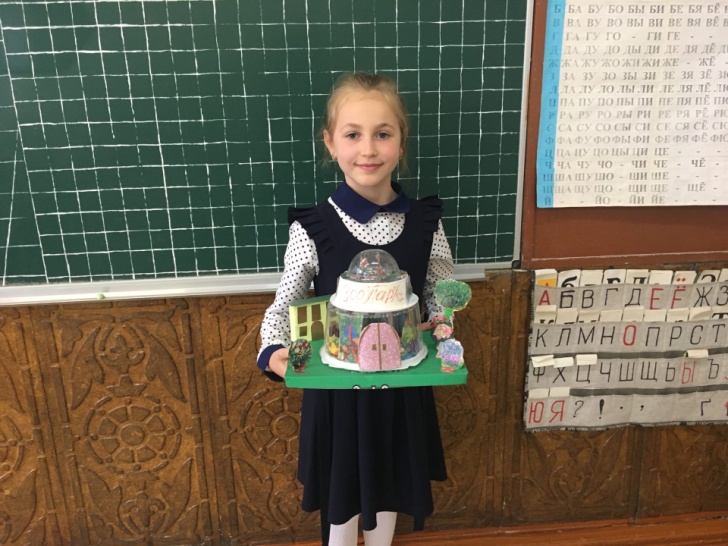 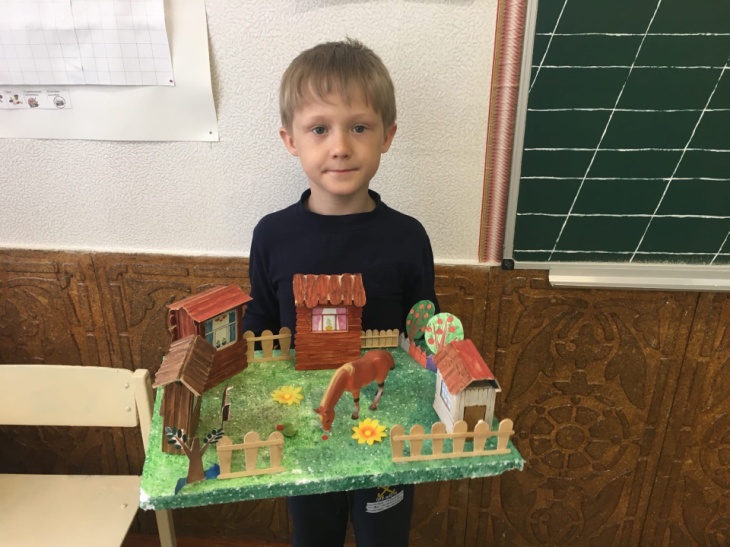 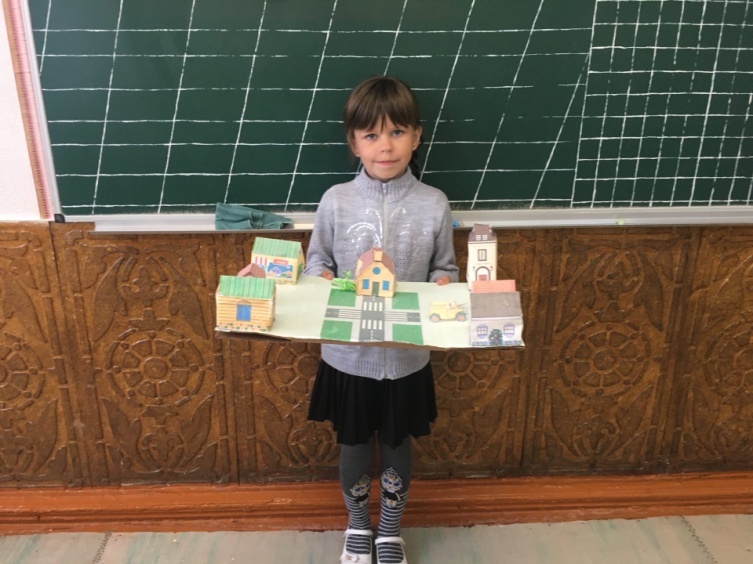 